Proteomis-ProfilTechnische und praktische Hinweise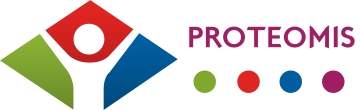 C.E.I.A. DeutschlandHauptstr. 75a
55481 Kirchberg : 06763 / 3032919
  : 06763 / 3032921Inhaltsverzeichnis:	      SeiteTechnische Hinweise zum Proteomis-Profil mit Preisliste 	3Kopiervorlage Anforderungsbogen mit automatisierten Datenfeld	4Kopiervorlage Anforderungsbogen	5Kopiervorlagen Einverständniserklärung 	6Kopiervorlage Kontroll-Versandliste 	7Kopiervorlage S.O.S.- Profilauswertung 	8Kurze Anleitung zum Proteomis-Profil	9-16Typologien	9-10Gliederung Laborbefund (Index/Kurve) 		11-12Numerische Messergebnisse	13Erweiterter Kommentar zum Laborbefund	14-16Rezeptvorschlag Biomodulatoren	16Liste der 8 Elixiere	17Antifraktionen 	18Organpräparate	19„Schilddrüsen“ – Elixier bei hyperblau/violette Abweichung	20Vorgehen bei Eigenurin	20Latexpräparate (LTX)	21Maßnahmen bei „hyper-Kunkel Phenol“ 	22Einrichten einer ProtonMail Adresse	23Vorlage Fax-Bestellung Patientenflyer und – Prospekte                                            	24Technische Hinweise zum Proteomis-ProfilFür das Proteomis-Profil werden 3ml Serum aus 10ml Vollblut benötigt. Die Blutabnahme sollte nüchtern erfolgen (mindestens 6 Stunden postprandial). Empfehlenswert sind Serum-Röhrchen mit Trenn-Granulat z. B. von Sarstedt, die Ihnen durch C.E.I.A . Brüssel zur Verfügung gestellt werden zusammen mit einem kompletten Blutabnahmeset, Verpackungsmaterial und wattierten Briefumschlag. Auf Anfrage können auch Vacutainer auf Anfrage bezogen werden.  Sie können jederzeit Versandmaterial und Abnahmekits bestellen über folgenden Link:https://www.proteomis.com/de/aerzte-und-therapeuten/ein-blutentnahme-kit-bestellenWenn Sie eine Tischzentrifuge (Drehzahl 3000/min) haben, sollten Sie damit Serum und Blutkuchen trennen. Zwischen Blutabnahme und Zentrifugation sollte idealerweise ein Zeitabstand von 20 Minuten liegen, in der die Blutprobe im Serum-Röhrchen aufbewahrt wird. Das abzentrifugierte Serum wird anschließend in ein im Abnahmeset beiliegendes, durchsichtiges Röhrchen pipettiert oder gekippt. Dieses Röhrchen muss eindeutig mit dem Patientennamen gekennzeichnet werden.Es kann jedoch auch nur ein Serum-Röhrchen mit Vollblut verschickt werden, wenn keine Zentrifuge vorhanden ist. Dann darf die Transportzeit nicht mehr wie 4 Tage dauern, weil sonst durch Hämolyse der Erythrozyten das Serum verändert und damit die Dichtemessung gestört wird. Um den Postweg innerhalb Deutschlands kurz zu halten, werden alle Proben an C.E.I.A. Deutschland, gleichzeitig Sitz der IÄfP, unter Freistellung des Portos geschickt. Dementsprechend sind die Briefumschläge adressiert. In der Geschäftsstelle werden alle Einsendungen überprüft und Vollblutproben zentrifugiert. Von der Geschäftsstelle werden wöchentlich mehrere Sammeltrans-porte nach Brüssel sichergestellt. Verzögerungen können vor allem bei Feiertagen mit verlängerten Wochenenden entstehen. 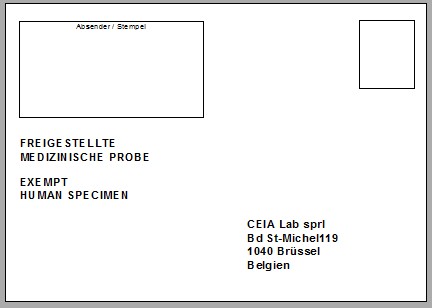 Das Serum darf weder tiefgefroren noch überhitzt werden. Falls vor dem Wochenende eine Blutabnahme erfolgt, kann das Serum bis zum Versand am Montag im Kühlschrank aufbewahrt werden. Bitte informieren Sie uns, wenn wichtige Proben unterwegs sind.Über E-Mail werden Sie von C.E.I.A. -Lab benachrichtigt, wenn die Analyse fertig ist. Sie können das Ergebnis auf zwei Wegen einsehen: In Ihrem Account unter https://www.ceia.com/new/. In diesem Bereich sind alle Ihre durchgeführten Analysen als Webformat jederzeit abrufbar. Sie bekommen dafür von C.E.I.A. Brüssel ein Benutzernahmen und ein Password zugeteilt. Um im Sinne der EU-DSGVO eine sichere Datenübermittlung zu gewährleisten, legen Sie sich bitte einen Account bei Protonmail an. Die Anleitung finden Sie in diesem Skript Seite. C.E.I.A.-Lab sendet alle Befunde mit Rezeptvorschlägen im Printformat an Ihre Protonmail-Adresse.  Natürlich erhalten Sie auch per Post einen ausgedruckten Laborbefund mit Auswertung.Kopiervorlage Anforderungsbogen mit automatisierten Datenfeld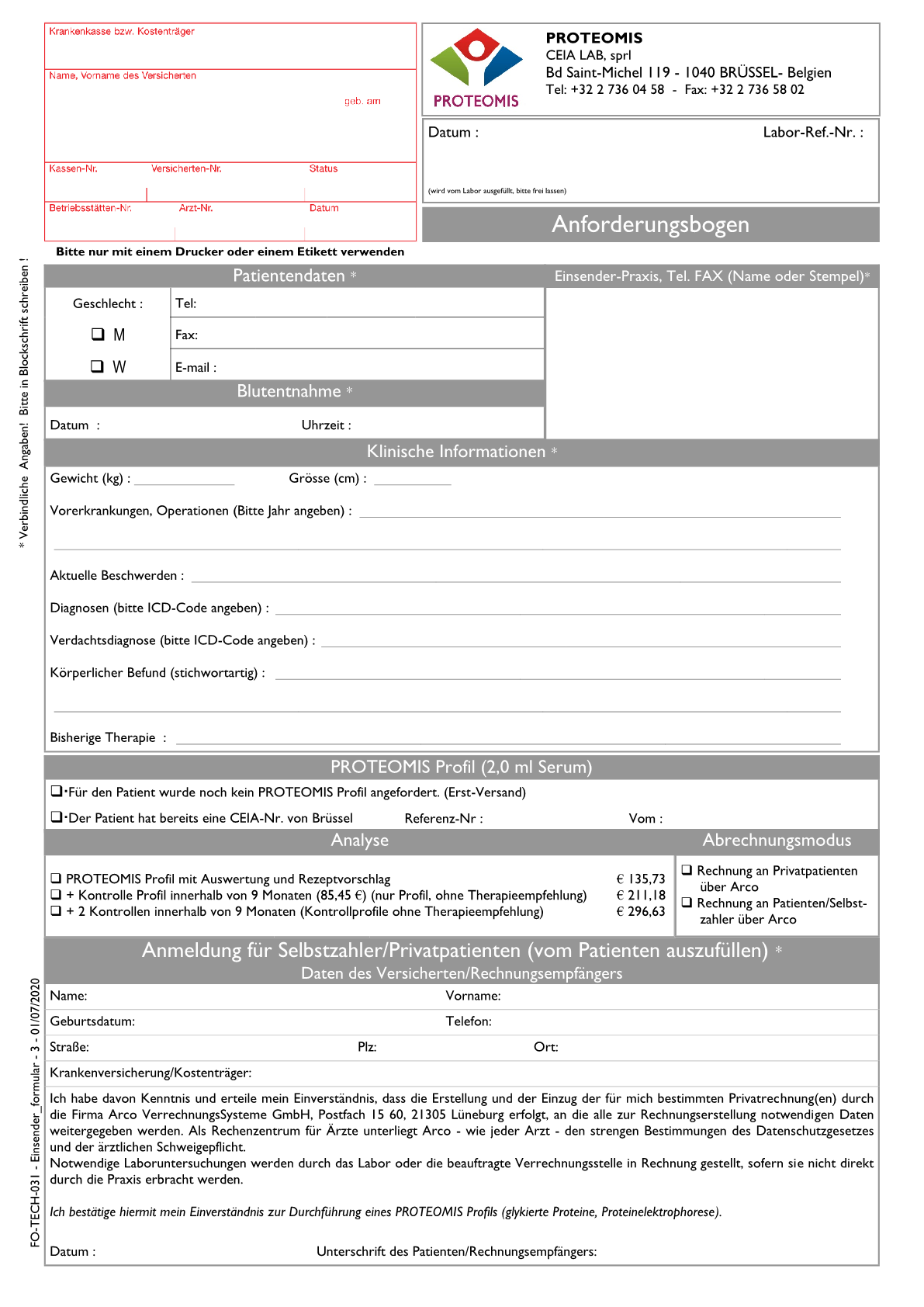 Kopiervorlage Anforderungsbogen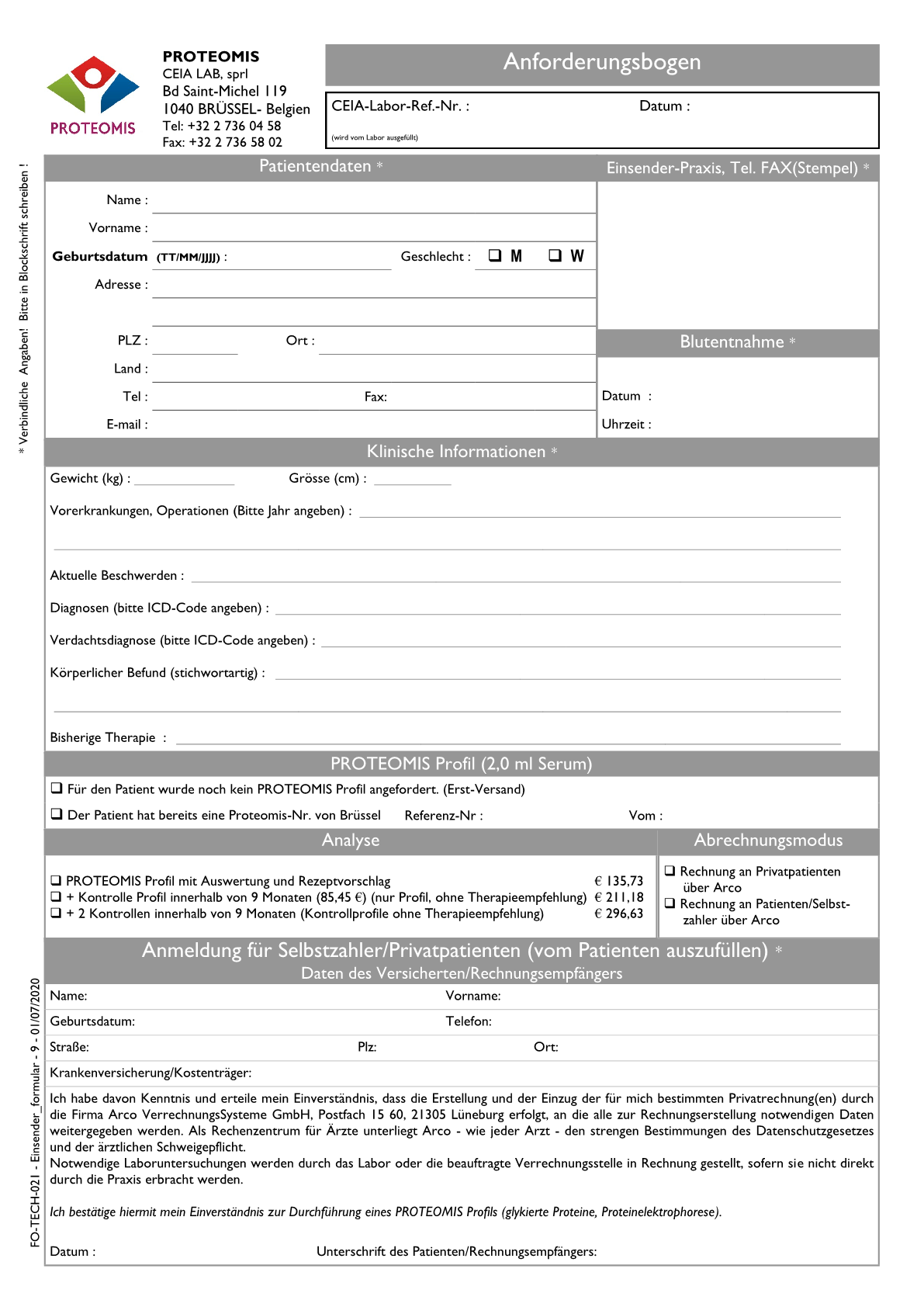 Kopiervorlage Einverständniserklärung PatientErklärungIch wünsche die Durchführung folgender Fremdlaborleistung:    PROTEOMIS Profil mit Auswertung und Rezeptvorschlag 	                                € 135,73    + 1 Kontroll-Profil (ohne Therapieempfehlung) innerhalb von 9 Monaten    € 211,18    + 2 Kontrollen (ohne Therapieempfehlung) innerhalb von 9 Monaten 	       € 296,63Mir ist bekannt, dass die gewünschten Untersuchungen und Behandlungen nicht notwendig im Sinne des Gesetzes §12 SGB V sind und daher nicht zum Leistungskatalog der gesetzlichen Krankenkassen gehören. Sie sind jedoch, wie mein Arzt versichert, aus ärztlicher Sicht sinnvoll! Ich bitte daher, die oben genannten Untersuchungen und Behandlungen bei mir durchzuführen und privat nach der Gebührenordnung für Ärzte (GOÄ) zu berechnen.Ich bin darüber aufgeklärt worden, dass die Krankenkasse diese Kosten nicht erstatten muss, auch nicht teilweise. In Kenntnis des Vorgenannten erkläre ich mich mit der Durchführung der oben genannten Untersuchungen und Behandlungen auf privater Liquidation einverstanden. Es liegen keine Umstände vor, die eine freie Willensentscheidung beeinflussen.Ort, DatumUnterschrift des Arztes						Unterschrift des PatientenKontroll-Versandliste für Proteomis-Profile							Einsender-Praxis, Stempel, Tel. FAXS.O.S. - ProfilauswertungIch bitte um eine eingehende schriftliche Auswertung desProteomis-Profilvon folgendem Patienten:	Bei Wiederholungsuntersuchungen:	Name (oder Initialen):...............................		frühere CEIA-Labor-Ref.-Nr.Vorname:..................................................	vom .................................................Geburtsdatum:..........................................Geschlecht:...............................................	C.E.I.A.-Labor-Ref.-Nr.:................................	Untersuchung vom:..................................			Klinische Diagnosen: ..........................................................................................................Klassisches Labor vom : .....................................................................................................Bisherige Therapie: .............................................................................................................(bzw. Verlauf bei Wiederholungen)Fragestellung: ......................................................................................................................Kurze Anleitung zum Proteomis-ProfilDas Proteomis-Profil enthält 46 farblich markierte Parameter, die folgendermaßen erfasst werden: Das Patientenserum wird einer Serie von Fällungstests unterzogen, indem verschiedene chemische Reagenzien automatisiert und standardisiert zugefügt werden.  Die Reagenzien führen zur Ausfällung von Proteinmolekülen, wodurch die Serumdichte verändert wird. Diese Dichteveränderung wird photometrisch erfasst. Die Benennung  der Parameter des Proteomis-Profils  erfolgt gemäß den eingesetzten Reagenzien z.B.  Essigsäure oder Takata.Mehr als 3 Millionen Proteomis-Profile und jahrzehntelange Erfahrung ermöglichen eine computergestützte Auswertung jedes Patientenprofils. Bei der Auswertung stehen nicht die einzelnen Parameter im Vordergrund, sondern die Profiltypen, d.h. eine gleichsinnige Profilveränderung mehrerer Parameter. Die Profiltypen leiten sich von den vier biochemischen Proteingruppen (s.u.) ab.  Da die Struktur eines Proteins immer mit seiner Funktion verbunden ist, ist auch eine typologische Veränderung in dem Proteomis-Profil  mit einer Funktionsveränderung einer bestimmten Proteingruppe und damit einem definiertem Krankheitsgeschehen verbunden. Daraus können Befundinterpretationen und  Therapieempfehlungen abgeleitet werden. Grundlagen für die diagnostische Auswertung sinddie farbliche Einteilung der Parameter nach ihrem pH-Verhalten:           	grün für sauer für Glykoproteine (GP),		rot für neutral für Lipoproteine (LP),			blau für alkalisch für Immunglobuline (IG),					violett für Immunglobuline mit sauren bis basischen Anteilen,die Einteilung nach Typen:Typ Hypergrün = Glykoproteine im HyperbereichTyp Hyperrot = Lipoproteine im HyperbereichTyp Hyperblau = Immunglobuline im HyperbereichTyp Hyperviolett = Breitbandparameter im HyperbereichTyp Hypogrün = Glykoproteine im HypobereichTyp Hyporot = Lipoproteine im HypobereichTyp Hypoblau = Immunglobuline im HypobereichTyp Hypoviolett = Breitbandparameter im Hypobereichdie Verbindungen der Typen zum Krankheitsgeschehen	Typ Hypergrün: 		Entzündungen (akut – subakut, reaktiv, silent) 					Regulationsstarre Typ I, Stoffwechselstörungen,  					maligne Erkrankungen	Typ Hypogrün:		körperliche Erschöpfung, Regulationsstarre Typ II	Typ Hyperrot:			Fettstoffwechselstörungen, neurovaskuläre Störungen, 	Affektionen des peripheren und zentralen Nervensystems	Typ Hyporot:			seelische Erschöpfung, Depression	Lipoproteine gespreizt:	psychovegetative Instabilität, reizbare Schwäche	(HDL/LDL)	Typ Hypergrün/rot:		Entzündung mit Schmerz, neurovaskuläre Störungen,					metabolisches Syndrom	Typ Hypogrün/rot:		chronisch, schwere Erschöpfung 	Typ Hyperblau:		hormonelle Überempfindlichkeit endokrine 					Dysfunktionen	Typ Hyperviolett: 		Intoleranzreaktion, Chronifizierung, Sklerose, 					Alterung, Typ Hypoblau			hormonelle InsuffizienzTyp Hypoviolett:		Immunschwäche	Typ Hyperblau/violett:	Autoimmunerkrankungen	Typ Hypoblau/violett:		Blockade des humoralen Immunsystems 							(Immunschwäche)	Typ Hyperrot/violett:		Hyperalimentation mit Leber- und Darmbelastung	Typ Hyporot/violett:		Malassimilation	Typ Hyperviolett/grün:	Exazerbation einer Autoimmunerkrankung, chronische 					Entzündung	Typ Hypoviolett/grün:	Blockade des humoralen und zellulären Immunsystems					(Immunzerfall)Der Laborbefund aus Brüssel gliedert sich in drei Teile:Die klinischen IndizesAus den Messergebnissen werden computer-gestützt die Profiltypen berechnet. Mit den neun klinischen Indizes werden nicht nur die Typologien dargestellt, sondern auch der Abweichungsgrad der Profilveränderungen. Jeder Index entspricht einem Typ oder Mischtyp und bezeichnet stichwortartig den Krankheitszustand, der mit den Veränderungen im Proteomis-Profil, d.h. dem veränderten biochemischen und immunologischen Verhalten der Proteine verbunden ist. 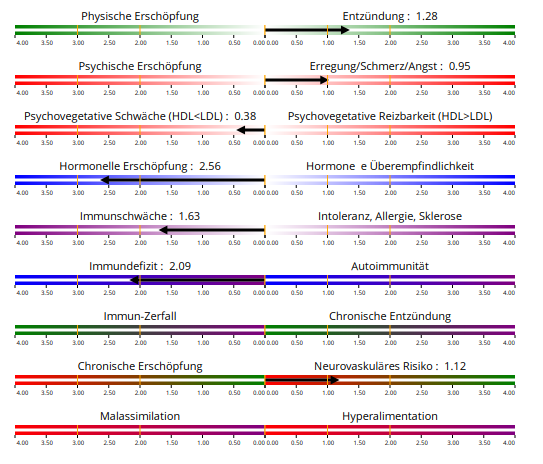 Die V - förmige ErgebniskurveDie V-förmige Ergebniskurve ist die graphische Darstellung aller Messungen der Serumtrübung nach Reagenzien-Zugabe, gemessen als Standardabweichung bezogen auf ein Vergleichskollektiv gleichen Alters und Geschlechts und hierarchisiert von links nach rechts, vom Hypobereich zum Hyperbereich. 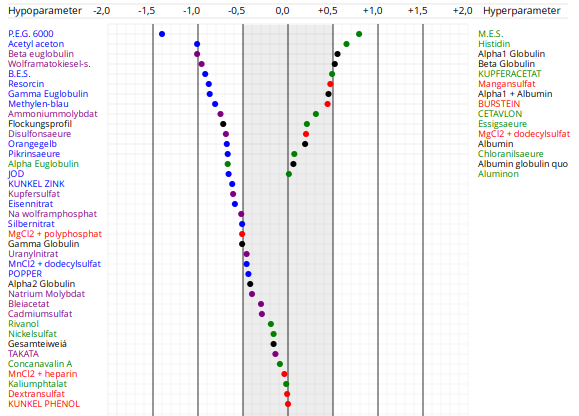 Liegen Vorprofile vor, wird die Entwicklung der Messergebnisse mit horizontalen Pfeilen auf der folgenden Rückseite demonstriert. 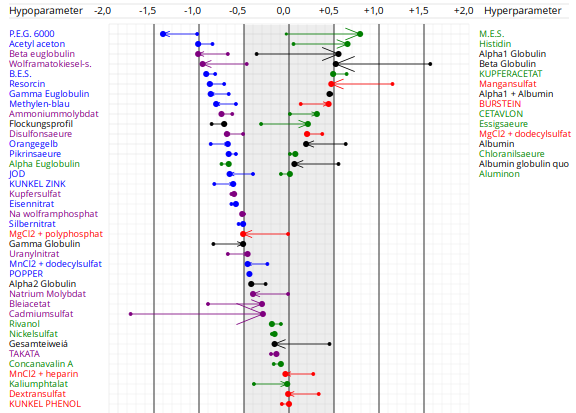 Die numerische Auflistung der Messergebnisse Auf der ersten Befundseite werden die Ergebnisse der Dichtemessung nach Fällung der Eiweißgruppen aufgelistet. Es handelt sich um densiometrische Einheiten UN. BCD eines turbidimetrischen Verfahrens.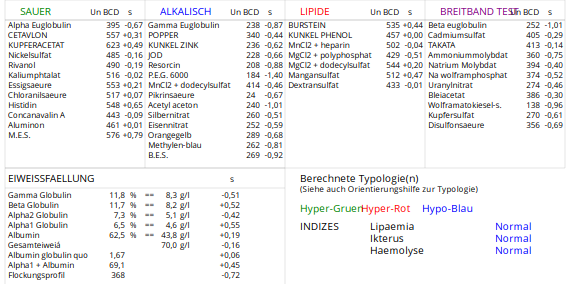 Die Datenbankabfrage zur automatischen TherapieempfehlungDer Computer ermittelt aus seiner Datenfülle, basierend auf den früheren Tierversuchen und den kontinuierlich fortgesetzten Patientenbeobachtungen, die Heilmittel (Biomodulatoren), ob pflanzlichen, mineralischen oder ätherischen Ursprungs, die das Patientenprofil am besten normalisieren. Außerdem werden die Leitparameter Total-Antigene zur Organtherapie (organische Biomodulatoren) und die Parameter zum Einsatz der Antifraktionen genannt. 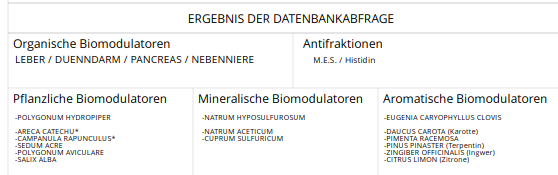 Die erweiterten Kommentare anhand des Proteomis-ProfilsJedem Ergebnis einer Profilveränderung wird eine Befundung angeschlossen. Diese Schlüsselwörter beschreiben die klinischen Krankheitszustände, die mit den beobachteten Veränderungen der Proteinreaktionen einhergehen. Sie orientieren sich an der Typologie beider Profilseite – auch wenn sie automatisiert erstellt werden, sind sie spezifisch und komplex. Sie sind jedoch nicht als Diagnosestellung zu verstehen.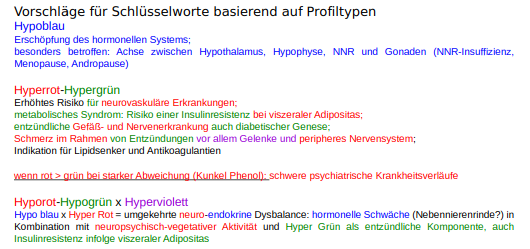 Anschließend werden Empfehlungen für weitere diagnostische Maßnahmen aus der Komplementärmedizin gegeben, die eine wichtige Ergänzung zur proteomischen Bewertung sein können. 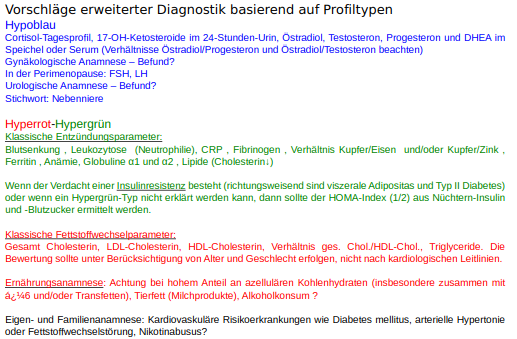 Schließlich werden Therapieempfehlungen genannt, die sowohl die originären proteomischen Möglichkeiten (Biomodulatoren (siehe Beispielkasten oben, Elixiere (S. 17), Organtherapie und Antifraktion (S. 18-19)) erfassen, als auch die Ernährungsumstellung und viele weitere Therapien aus der Komplementärmedizin. 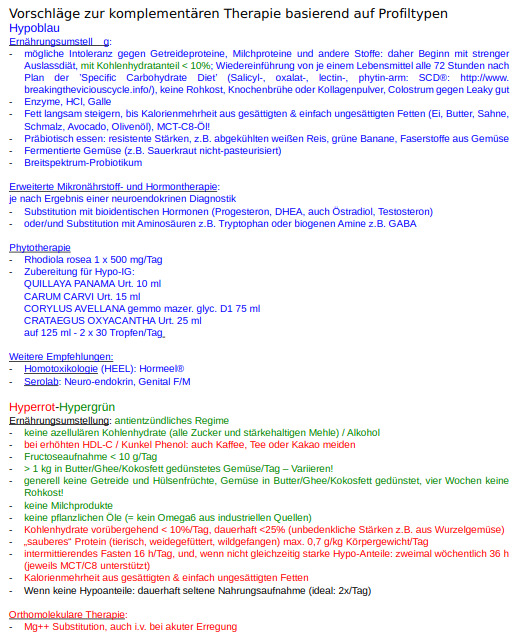 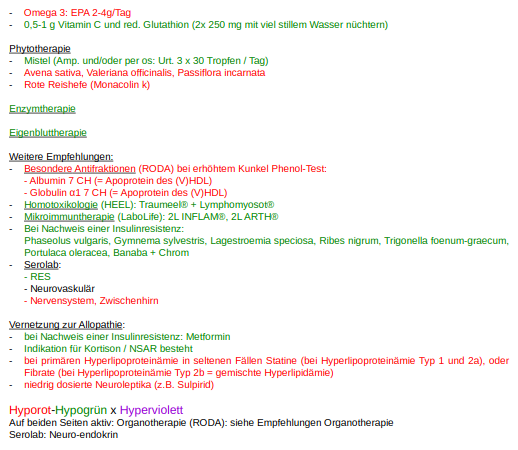 Hinsichtlich der Biomodulatoren kann eine erste Behandlung wie folgt aussehen: Morgens Heilpflanze als Urtinktur (z.B. 15 Tr.), mittags Mineral, meist D4 (z.B. 5 Tr.) und abends ätherisches Öl (2 Tr.). Alternativ können die sogenannten Elixiere in Einsatz gebracht werden, wenn eine deutlich erkennbare Typologie besteht. Zusammensetzung und Verordnung auf S. 16.Die weitere Behandlung besteht aus der Verordnung von Antifraktionen (Lösungen zur sublingualen Einnahme) in homöopathischer Verdünnung. Es werden aus dem Flockungsprofil die am stärksten in den Hyperbereich abweichenden Parameter einer Familie quasi als Isotherapie zur Anwendung gebracht. Dazu kommen Organpräparate (Lösungen zur sublingualen Einnahme), hier die so genannten Total-Antigene: Diese richten sich im Allgemeinen nach den am stärksten abweichenden Leitparametern oder ihren Bezugsorganen, wie sie durch den Computer angegeben werden.Rezeptvorschlag Proteomis-Profil BiomodulatorenRp.Polygonum hydropiper Urt. 50ml(morgens 10Tropfen)Sedum acre Urt. 50ml(morgens 10 Tropfen)Alle Tropfen können zusammen mit etwas Wasser eingenommen werden. Natrium hyposulfurosum D4 50ml(mittags 10 Tropfen)Natrium aceticum D4 50ml(mittags 10 Tropfen)Tropfen können zusammen mit etwas Wasser eingenommen werden. Gewürznelken – Öl(abends 2 Tropfen mit etwas Olivenöl)Rezeptur der 8 Elixiere, entsprechend der 8 Typologie1. Hypo-BB Aufbereitung ('hypoviolettes Elixier'):CORYLUS AVELLANA gemmae glyc. macer D1 55 mlVERONICA OFFICINALIS Urtinkt. 15 mlBRUNELLA VULGARIS Urtinkt. 15 mlACHILLEA MILLEFOLIUM Urtinkt. 15 ml2. Hypo-IG Aufbereitung ('hypoblaues Elixier'):CORYLUS AVELLANA gemmae glyc. macer D1ERYSEIMUM OFFICINALE Urtinkt. 15mlCARUM CARVI Urtinkt. 15 mlAJUGA REPTANS Urtinkt. 15ml3. Hypo-LP Aufbereitung ('hyporotes Elixier'):PINUS MONTANA gemmae glyc. macerD1 55mlVANILLA PLANIFOLIA Urtinkt. 15mlCAPSICUM ANNUUM Urtinkt. 15 mlMELISSA OFFICINALIS Urtinkt. 15 ml4. Hypo-GP Aufbereitung ('hypogrünes Elixier'):VITIS VINIFERA gemmae glyc. macer D1 55 mlQUERCUS PEDONCULATA Urtinkt. 15 mlLEONURUS CARDIACA Urtinkt. 30 mlCUPRESSUS SEMPERVIRENS Urtinkt. 15 ml5. Hyper-BB Aufbereitung ('hyperviolettes Elixier'):JUNIPERUS COMMUNIS gemmae glyc. macer D1 55 mlAGRIMONA EUPATORIA Urtinkt. 15 mlEQUISETUM ARVENSE Urtinkt. 15mlSALVIA SCLAREA Urtinkt. 15 ml6. Hyper-IG Aufbereitung ('hyperblaues Elixier'):VITIS VINIFERA gemmae glyc. macer D1 55 mlCAPSICUM ANNUUM Urtinkt. 15 mlANGELICA ARCHANGELICA Urtinkt. 15 mlARNICA MONTANA Urtinkt. 15 ml7. Hyper-LP Aufbereitung ('hyperrotes Elixier'):EQUISETRUM ARVENSE gemmae glyc. macer D1 15 mlMENTHA VIRIDIS Urtinkt. 15 mlCALENDULA OFFICINALIS Urtinkt. 15 mlMARRUBIUM VULGARE Urtinkt. 15 ml8. Hyper-GP Aufbereitung ('hypergrünes Elixier'):LONICERA NIGRA gemmae glyc. macer D1 55 mlLAMPSANA COMMUNIS Urtinkt. 15 mlVANILLA PLANIFOLIA Urtinkt. 15 mlEQUISETUM ARVENSE Urtinkt. 15 mlNoch lieferbare AntifraktionenFlock von KR, CH  76920 vom 28.05.97Flock von KR, CH  76920 vom 28.05.97Diese Antifraktionen sind noch als orale Lösungen zur sublingualen Anwendung über die Kronen-Apotheke lieferbar. Eine Direktbestellung bei RODA, Valencia, ist nicht mehr möglich. Es gibt Einzelsubstanzen in der Verdünnung C7 oder Individualmischungen nach Rezept in der Verdünnung C7. Rezeptvorschlag Proteomis-Profil AntifraktionRp.Kunkel phenol  C7 RodaBurstein C7 RodaDextransulfat C7 RODA(Je eine Flasche).Morgens und abends 10 Tropfen sublingual außerhalb der Mahlzeit oderKunkel phenol C7 30% alkohol. LösungBurstein C7 30% alkohol. LösungDextransulfat C7 30% alkohol. LösungAA QSP 30ml (nach Angabe 1 oder 2 Sprühflaschen)Morgens und abends sublingual 1 Sprühstoß außerhalb der Mahlzeit Lieferbare OrganpräparateAlle Organpräparate sind seit Sommer 2017 nur als orale Lösungen zur sublingualen Anwendung über die Kronen-Apotheke lieferbar. Eine Direktbestellung bei RODA, Valencia, ist nicht mehr möglich. Es gibt Einzelsubstanzen in der Verdünnung D8 oder Individualmischungen nach Rezept in der Verdünnung D8. Rezeptvorschlag Proteomis-Profil OrganpräparateRp.PANCREAS  D8 Roda 30% alkohol. LösungLEBER  D8 Roda 30% alkohol. LösungDUENNDARM  D8 Roda 30% alkohol. LösungKNOCHEN  D8 Roda 30% alkohol. LösungAA QSP 30 ml (nach Angabe 1 oder 2 Sprühflaschen)Morgens und abends je  zwei Sprühstöße auf die Mundschleimhaut außerhalb der Mahlzeit.Die Haltbarkeit aller Verdünnungen und Individualmischungen beträgt 30 Tage, ob angebrochen oder nicht. Dies ist bitte unbedingt den Patienten mitzuteilen.Auf Wunsch können auch Lösungen in isotonischer Kochsalzlösung hergestellt werden. Grundsätzlich können über jede Apotheke die empfohlenen Biomodulatoren besorgt werden.Die Elixiere sind jedoch Heilmittelaufbereitungen, die in dieser Form ausschließlich über die Kronen-Apotheke, Wuppertal, bezogen werden können.Da die RODA-Produkte seit 2017 nicht mehr direkt bestellt werden können, sind nur noch Verdünnungen und Individualmischungen zu beziehen, die ausschließlich in der Kronen-Apotheke, Wuppertal, hergestellt werden.Procedere: Auf Privatrezept Elixier, Antifraktions- und Organmischung etc. verordnen, an Apotheke faxen, Patient bekommt Präparat mit Rechnung zu geschickt.Kronen-Apotheke, Dr. Peter Lepke, Langerfelder Str. 115, 42389 Wuppertal, 0202 265250, FAX 0202 2652533 (Online-Bestellungen sind ebenfalls möglich)Elixier bei Immunthyreopathien mit hyperblau/violetter AbweichungEQUISETUM ARVENSE Urtinkt. 40 mlGLYCYRRHIZA GLABRA Urt. 37mlULMUS CAMPESTRIS Urt. 37m.VIBURNUM PRUNIFOLIUM Urt. 36mlAd 150ml 2 x 15 TropfenVorgehen bei Eigenurin-TherapiePatient gibt etwas Urin in Bechermit 5ml-Spritze 0,5 ml Procain aufziehenMinisart-Filter (Sartorius stedim) auf Spritze stecken, dann 1ml Urin aufziehenvor Injektion, aber nach Aufziehen in Spritze Urin mit Stick testen!mit neuer gelber Kanüle evt. weitere Therapeutika, z.B. Antifraktionen aufziehenHautareal für i. m.-Injektion desinfizierenMischung i. m. injizieren – mit frischer gelber KanüleLatexpräparate (LTX)Zusammensetzung:Es handelt sich um einen Heilpflanzenextrakt, der aus Südamerika stammt. Die Tropfen werden als "Rezeptur" auf Einzel-Anforderung des Arztes in Spanien konfektioniert und von dort importiert.Herstellung/Registrierung:LTX von RODA ist seit 2016 in der Europäischen Union als Nahrungsergänzungsmittel unter den Nummern PL1428/1 und PL1428/2 zugelassen. Der Direktbezug erfolgt über die Kronen-Apotheke.Packungsbeilagen gibt es bei „Rezepturen“ nicht.Wirkungsweise:Der Croton-Extrakt hat eine nachgewiesene Wirkung bei Immunstörungen wie:- Polyarthritis rheumatica - Multiple Sklerose- Lupus erythematodes- Kerato-Konjunktivitis- Morbus Crohn- andere autoimmune sowie chronisch-entzündliche ProzesseMaßnahmen bei “hyper-Kunkel Phenol”Wann?Erhöhtes HDL absolut oder relativ (TC/HDL-C < 2.5)HDL-Parameter absolut oder relativ (gegenüber LDL-Parametern) im Test erhöht:Kunkel-Phenol, Mangansulfat, (weniger) DDS MgCl2, DextransulfatWelche Maßnahmen?Körpergewichtskontrolleviel Bewegung im Alltag (10.000 Schritte täglich), 2 x 5 min pro Woche KraftsportNeurostimulantia absetzen: vor allem Kaffee, Alkohol und Schokolademorgens 1 x 100 Tropfen (= 1 Kaffeelöffel) Juniperus comm. gemmae. glycer. mazer. D1abends 2 x 20 Tropfen einer Mischung ana partes von Avena sativa UT und Scutellaria galericulata UT, in ein wenig Wasser (einmal um 20 Uhr, und einmal beim Schlafengehen)Organtherapie als Spritze Hepar bovis GL D4 (Wala) mit Cerebrum comp. A (Wala) je 1ml je nach Klinik 1 -2 mal im Monat i.m.Organtherapie oral CORTEX D8 Roda 30% alkohol. Lösung und LEBER D8 Roda 30% alkohol. Lösung zu gleichen Teilen al 30 ml morgens und abends 1 Sprühstoss sublingualDiencephalon bovis GL D5 (Wala) 1 ml subcutan 1 x pro Woche abendsBei Krämpfen und Erregungszuständen: Magnesiumcitrat /Calciumcitrat /Kaliumcitrat Einrichten eines Protonmail-AccountsIm Browser folgende Adresse eingeben: https://protonmail.com/de/RegistrierenProtonMail-Kontotyp: Kostenlos	 - auswählenBenutzername auswählen z. B. Lieschenmueller@protonmail.comPasswort und Wiederherstellungs-E-MailSicherheitsfrage – fertig!Tip: In der Browser Anwendung über das Symbol „Chronik“ Cache leeren, wenn das Anmelden nicht sofort gelingt.Teilen Sie der Zentrale in Brüssel (info@proteomis.com) bitte Ihre ProtonMail-Adresse mit, dann bekommen Sie immer eine E-Mail auf die Mail-Adresse, mit der Sie normalerweise kommunizieren.Wenn Sie eine Auswertungshilfe eines Profils von Frau Dr. Fischer haben wollen, senden Sie die Anfrage an dr.s.fischer@protonmail.com. Über diesen sicheren Weg können Sie auch andere Patientendaten schicken, wenn diese für die Auswertung relevant sind. FAX-Bestellung:CEIA DeutschlandHauptstr. 75a55481 KirchbergFAX: 06763/3032921Hiermit bestelle ich folgende Prospekte oder Flyer:„Der ganzheitliche Körper-Check“							4 Seiten Din A 4 farbig 		50 Stück„Proteomis (Funktionelles Eiweißprofil nach CEIA)“							4 Seiten Faltblatt farbig		50 StückVersand und Bestellung sind kostenfrei..............................	................		........................	.......................Ort				Datum			Unterschrift		PraxisstempelDatumName           VornameGeburtsdatumLabor-ref. Nr.vom
Dr. med. Sabine FischerHauptstr. 75a55481 Kirchberg06763/ 303290FAX: 06763/3032921AmmoniummolybdatKunkel-ZinkAlbuminKupferacetatAlpha-EuglobulinMagnesiumchlorid-DDSAlpha1-GlobulinMagnesiumchlorid-PolyphosphatAluminonManganchlorid-HeparinÄthinyl ÖstradiolMangansulfatBeta-EuglobulinM.E.S.BleiacetatMethylenblauBursteinNatrium molybdatCetavlonNickelsulfatConcanavalinOrangegelbDextransulfatP.E.G. 6000EssigsäurePikrinsäureGamma-EuglobulinPopperHistidinRivanolJodTakataKunkel-PhenolWolframatokieselsäureArterieCortex cerebriDünndarmHodenHypophyseKnochenLeberLungeMilzMyokardNebennierenNiereOhrOvarPankreasNebenschilddrüseSubcortexSchilddrüseWirbel- Croton Lechleri (LTX) Tropfen OP 30 ml   zum Einnehmen (2 x 5 Tropfen)